聖母幼稚園　見学説明会のご案内下記の通り、聖母幼稚園の見学説明会を行います。（園の見学・説明・入園ご案内資料の配布）参加希望の方は、下記の事項をお読みになりご同意いただける場合、申込書に必要事項を記入してE-mailまたはFAXでお申込みください。申込みは6月2１日から受付けます（E-mail：m-seibo@yacht.ocn.ne.jp　/　FAX：029-225-6232）施設見学会は、３つの「密」（密閉・密集・密接）が重ならないようにおこないます　　　＊少人数開催といたします　　　＊広い空間（ホール）を使い、席は隣の方と距離を保って設定します　　　＊窓を開け換気をし、イス等はアルコール消毒をします感染予防および拡散防止対策について　（ご参加者様へのおねがい）　　　＊当日受付時に、発熱の有無について体温チェックをおこないます　　　＊風邪の症状や発熱(37.5度以上)がある場合は、当日のご参加をご遠慮ください　　　＊出入り口に手指の消毒液を設置しておりますので、各自ご使用ください　　　＊マスクの着用にご協力ください　　　＊説明会の前後２週間以内にコロナウイルスに感染、または感染者との濃厚接触があった場合、園へご連絡ください　　　＊職員は感染予防のため、状況に応じてマスクやフェイスシールドの着用をしておりますので、ご了承ください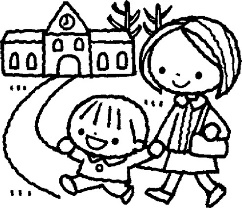  2023年度入園　聖母幼稚園　見学説明会　申込書 左記の事項に同意し、下記の通り参加を申し込みます（参加希望者　　　名）　　　　※申込書はホームページからもダウンロードできます　※申し込み結果については、メールで返信しますので、FAXで申し込みの方も必ずメールアドレスをご記入ください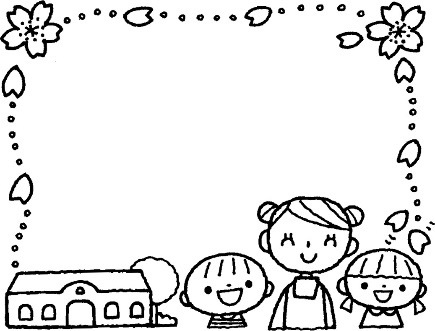 日時　　　　　　　　　　　　　　【受付時間】　　　　　　　【開催時間】【1】　9月1日(木) 　 9時20分～ 9時30分　 9時30分～10時15分【2】　9月3日(土) 　 9時20分～ 9時30分　 9時30分～10時15分【3】１０月6日(木)　  9時20分～ 9時30分　 9時30分～10時15分参加対象者2023年度 (令和５年)入園希望者の保護者定員各回２０名（各家庭大人２名まで）※先着順場所認定こども園 聖母幼稚園持ち物上履き・外靴を入れる袋・筆記用具駐車場敷地内に駐車できます。＊9時15分以降に車を乗り入れできます。（園児が登園時間のため）＊満車の場合は近隣の駐車場をご利用ください。参加希望日時（〇を付けて下さい）第１希望第２希望日　　　時参加希望日時（〇を付けて下さい）　９月１日（木）9時30分参加希望日時（〇を付けて下さい）　９月３日（土）9時30分参加希望日時（〇を付けて下さい）１０月６日（木）9時30分幼児との続柄父　・　母　・　その他（　　　　　）電話番号住所メールアドレス　　　＠幼児との続柄父　・　母　・　その他（　　　　　）電話番号(上記と異なる場合記入)住所(上記と異なる場合記入)※2023年度入園希望者生年月日西暦　　　　　　　　年　　　　月　　　　日　生まれ性別男　・　女希望保育　　　　　年保育